…………………………………………Miejscowość , data 	Zgłoszenie klubowe do turnieju międzynarodowegoNazwa klubu zgłaszającego:	 ……………………………………Nazwa zawodów:		…………………………………….Termin zawodów:		…………………………………….Gra pojedyncza mężczyzn……………………………..……………………………..Gra pojedyncza kobiet……………………………..……………………………..Gra podwójna mężczyzn………………………………………………………………Gra podwójna kobiet……………………………..……………………………..Gra mieszana……………………………..……………………………..W przypadku braku Nr BWF, prosimy o podanie dokładnej daty urodzin zgłaszanego zawodnika.Jednocześnie oświadczam, że:zapoznałem się z Regulaminami Światowej oraz Europejskiej Federacji Badmintona 
w zakresie zasad uczestnictwa w rywalizacji międzynarodowej; jestem świadom konsekwencji ewentualnych wycofań zawodników z turniejów sankcjonowanych przez BE oraz BWF; zobowiązuję się do pokrycia niezwłocznie  wszystkich kosztów związanych 
z uczestnictwem w turnieju i ewentualnymi karami ………………………………………………Pieczątka klubu i podpis 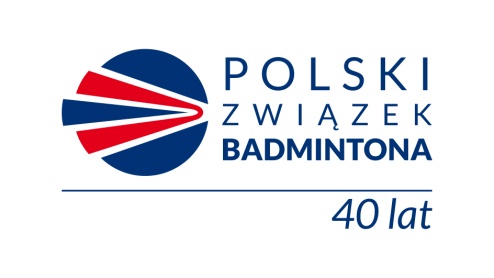 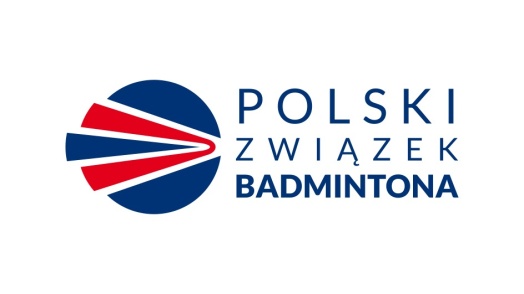 